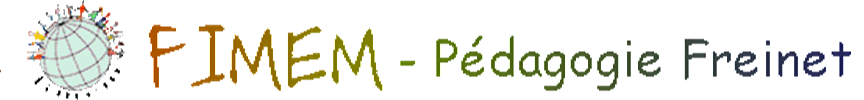 Me pareció oportuno retomar esta carta de la Presidencia, publicada después de la reunión de Lokossa en 2017, porque refleja exactamente lo que encontrarán en el informe moral, el informe sobre las actividades de la Junta Directiva de 2016-2018 y las orientaciones: perspectivas para 2018-2020.  Perdón por el duplicado para aquellos que ya lo habían leído!Carta de la PresidenciaRecordatorio del principio de los vasos comunicantes, tan importante para Freinet: "Un colectivo fuerte fortalece a cada individuo y grupo y los individuos y grupos fuertes moldean y fortalecen al colectivo ».   ¿Por qué la FIMEM?  ¿Para quién?Mi experiencia de cuatro años en la junta directiva (consejo administrador) de la FIMEM me lleva a cuestionar la utilidad de nuestra Federación en su forma actual y a explorar con ustedes maneras prometedoras para fortalecerla y modernizarla en un futuro muy cercano. Esta extraordinaria herramienta de promoción, consolidación y movilización puede realmente jugar un papel más importante con todos aquellos que están interesados en la PF y por lo tanto preocupados por todos los fenómenos ambientales que tienen una influencia innegable en la escuela. Pienso en la implicación de los movimientos miembros, por supuesto, pero también de todos los miembros que se sienten preocupados y desean compartir sus ideas para asegurar la vitalidad, la influencia y la sostenibilidad de FIMEM? ¿Qué es lo que hay que cambiar, qué es lo que hay que modificar para que el FIMEM se convierta en un INCONTRUMPIBLE para todos los que decidan unirse? ¿Qué es lo que hay que cambiar, qué es lo que hay que modificar para que el FIMEM sea indispensable para todos los que optan por unirse?Algunas pistas: Una Junta Directiva electa, productiva, comprometida y disponible Quién inicia, sugiere, consulta, valida, agrupa, coordina y pone a disposición buenas prácticas, tanto organizativas como pedagógicas Para hacer evolucionar este trabajo inmenso, necesitamos competencias explícitas, específicas y variables en función de los problemas y de las orientaciones prioritarias del momento. Es por ello que hemos desarrollado un perfil de competencias (criterios) y propuesto un apoyo previo a la acción para todos aquellos que deseen comprometerse con el Consejo (posibilidad de participar en reuniones virtuales y jornadas preparatorias de la AG). II-Corresponsales locales en contacto directo y constante con FIMEM Lo ideal sería que cada Movimiento confiara a uno o dos de sus miembros la función explícita de agente de comunicación". Estos pivotes motivados, fiables y fiables que ya están involucrados en su Movimiento tendrían como tarea principal mejorar las communicaciones internas, con otros Movimientos y con la FIMEM. Se trata esencialmente de difundir información a las distintas autoridades locales, regionales, nacionales e internacionales. Estos interlocutores claves (quizás los delegados) se comprometerían por un período de 2 años.  III - Consejo de Administración Ampliado  Suecia ha favorecido la "comunicación en todas sus formas" como tema de la Ridef 2018. Y ésto es lo que más necesita la FIMEM en este momento... durante la Ridef, por supuesto, pero sobre todo para mantener el impulso entre las Ridef.Si el interés existe, se puede proponer una selección de varios "proyectos temáticos" a los paticipantes (antiguos y nuevos) que querrán compartir sus ideas de transformación y ofrecer su experiencia, sus intereses y sus talentos. ejemplos: Área 1-Expectativas recíprocas: ¿necesidades de los Movimientos hacia la FIMEM? Contribuciones esperadas por el FIMEM? Área  2- Organizadores de Ridefs: prácticas ganadoras para compartirÁrea  3- Herencia de la organización: historial de decisiones, herramientas de gestión, fichas de guía para asegurar la continuidad y eficiencia de los sucesivos miembros del Consejo? Área  4 - Sitio FIMEM: Usado o no? Útil o no? Mejoras sugeridas para mejorar su usoÁrea 5- Otros temas: iniciados por los Movimientos o sugeridos por la FIMEM. Ya hay varios en nuestra mesa de trabajo (ver el apartado "Temas en estudio" en Infor  70) Esto es lo que hará que esta Federación, que nos une a todos, se parezca cada vez más a nosotros.   Informar, consultar, compartir, movilizar y comprometerse puede ser nuestro "leitmotiv colectivo" para los próximos años. ¿Quién se suma ?   Ridef 2018....es una cita! Estaré allí. ¿Y tú?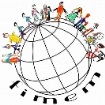 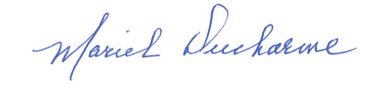 Presidente de FIMEM